ОШ „Жарко Зрењанин” најбоља у квизуI место такмичари: Милош  Павлов  IV2, Јована  Ђукић IV5, Кристина  Блажевић IV6, учитељица  Биљана Максић Говедар „Здравље је највеће богатство”, је квиз  који  Црвени крст Новог Сада организује, а намењен је ученицима четвртог разреда основних школа. После школског, отишли смо на међушколско такмичење  где је наша екипа била најбоља од петнаест школа. Уследило је  финално,1. јуна 2017. године у Позоришту младих, на којем су учествовале три најбоље школе .У паузама квиза мађионичар је уз асистенцију деце изводио мађионичарске трикове.Подршку нашим такмичарима пружили су ученици IV6  са учитељицом Радославом Римски.ЧЕСТИТАМО!                                                                                                                                                                                                                                                               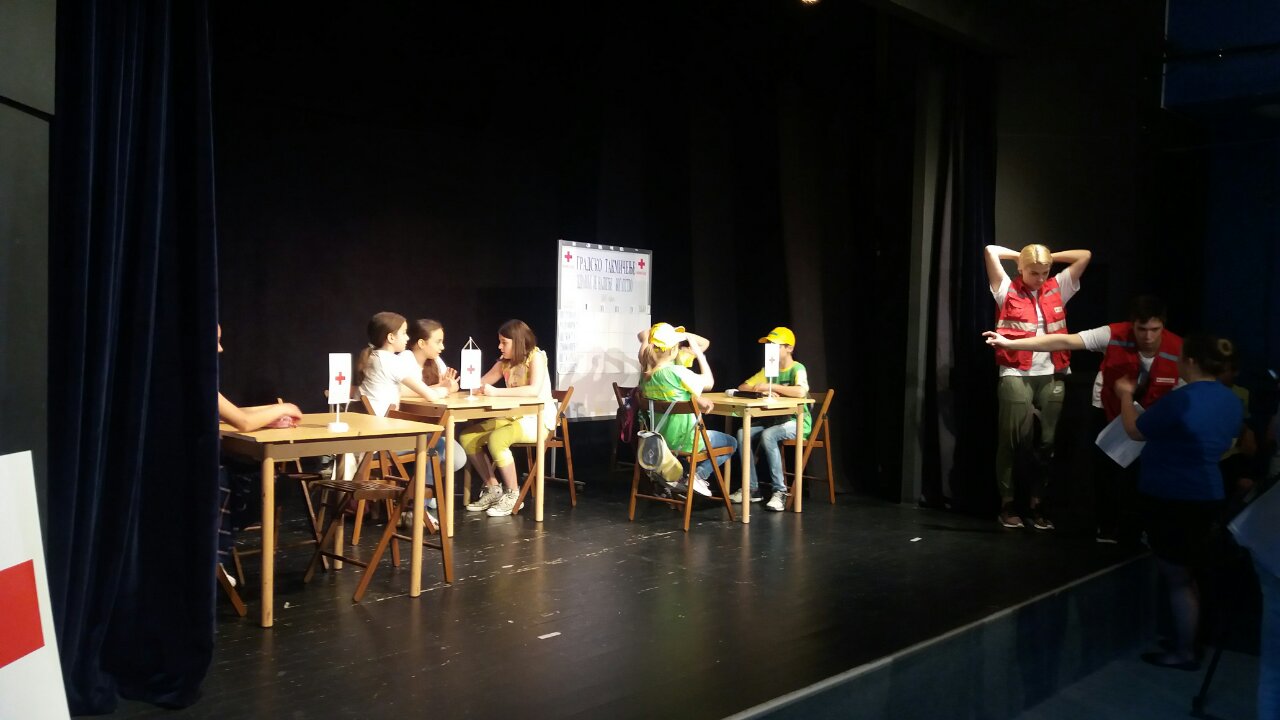 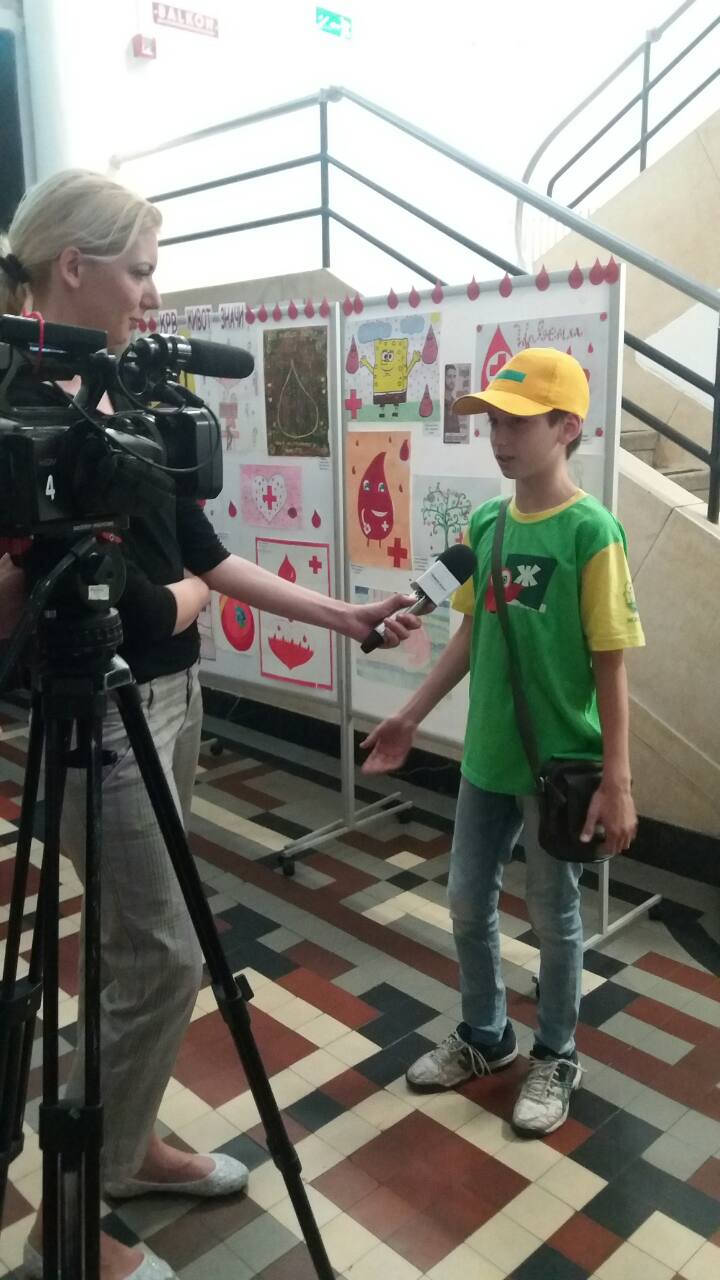 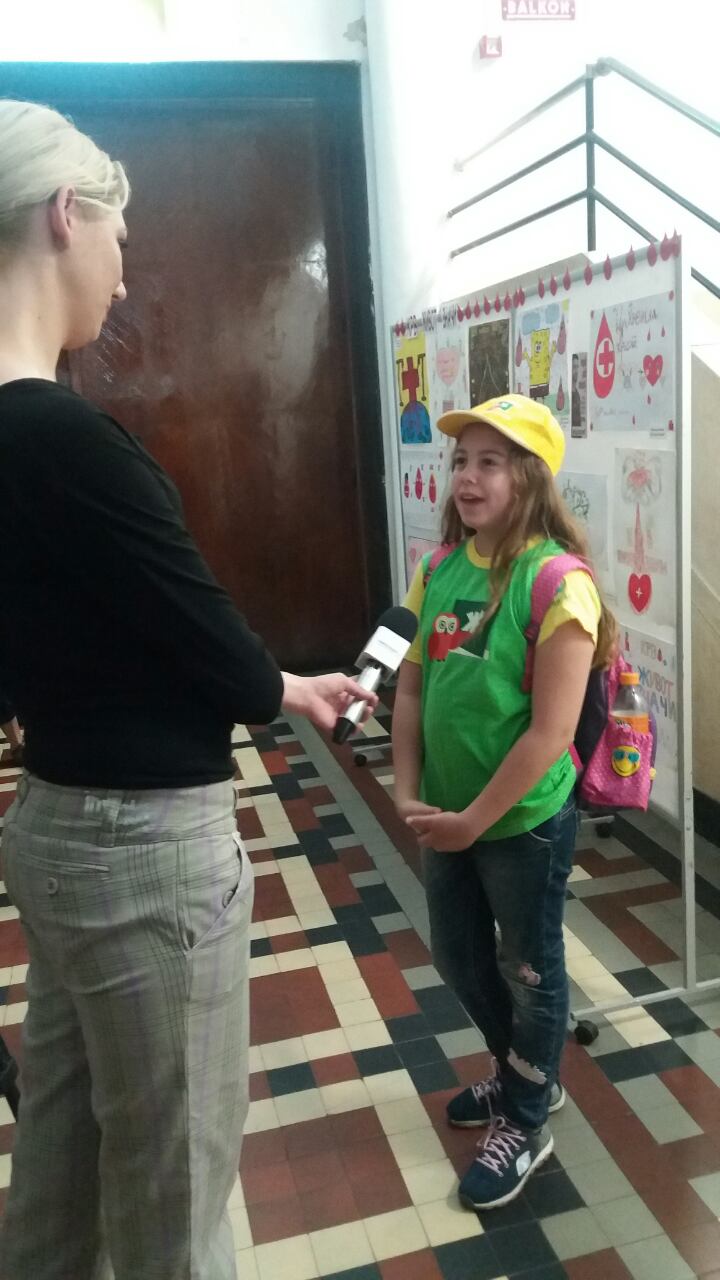 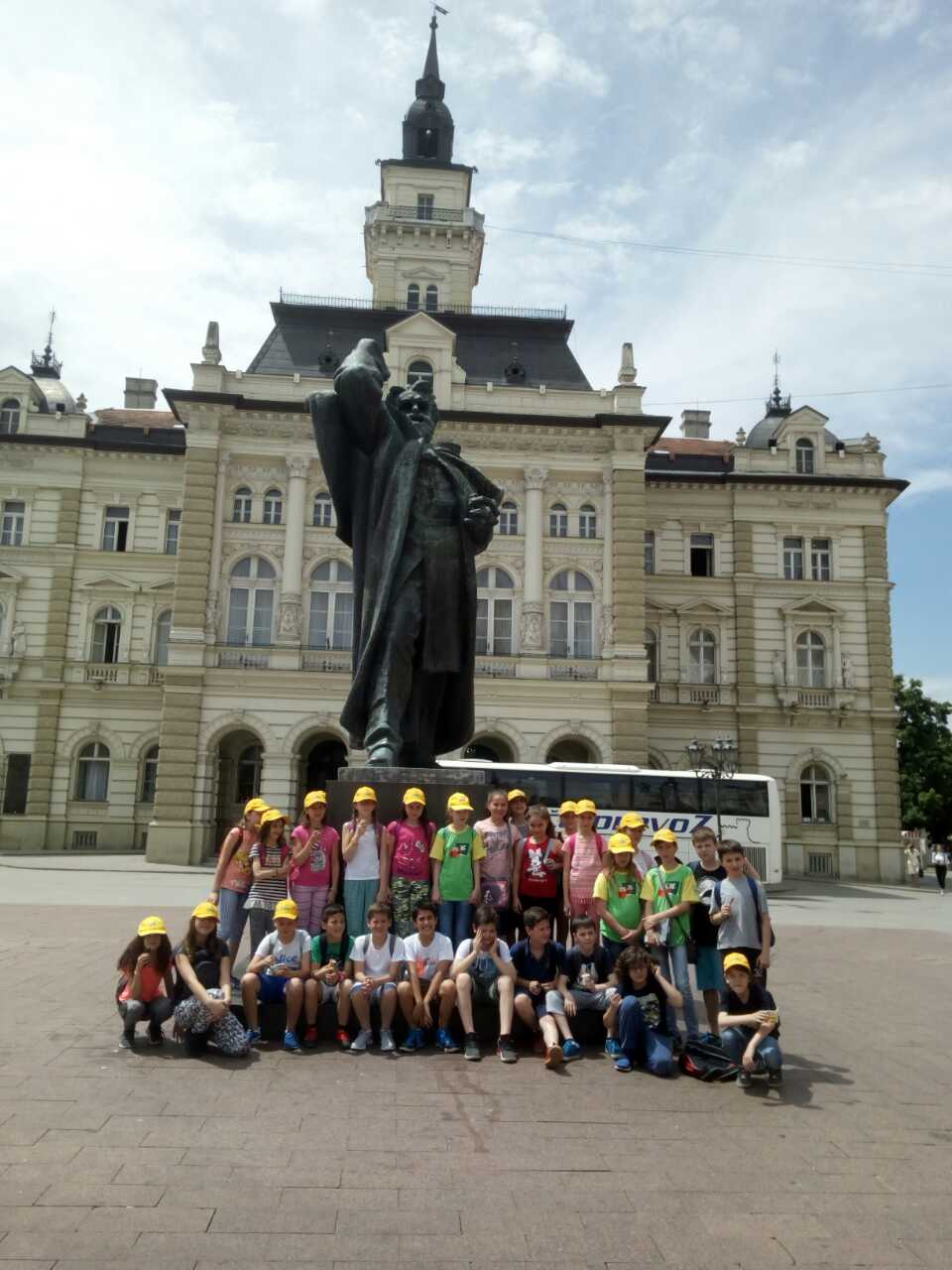 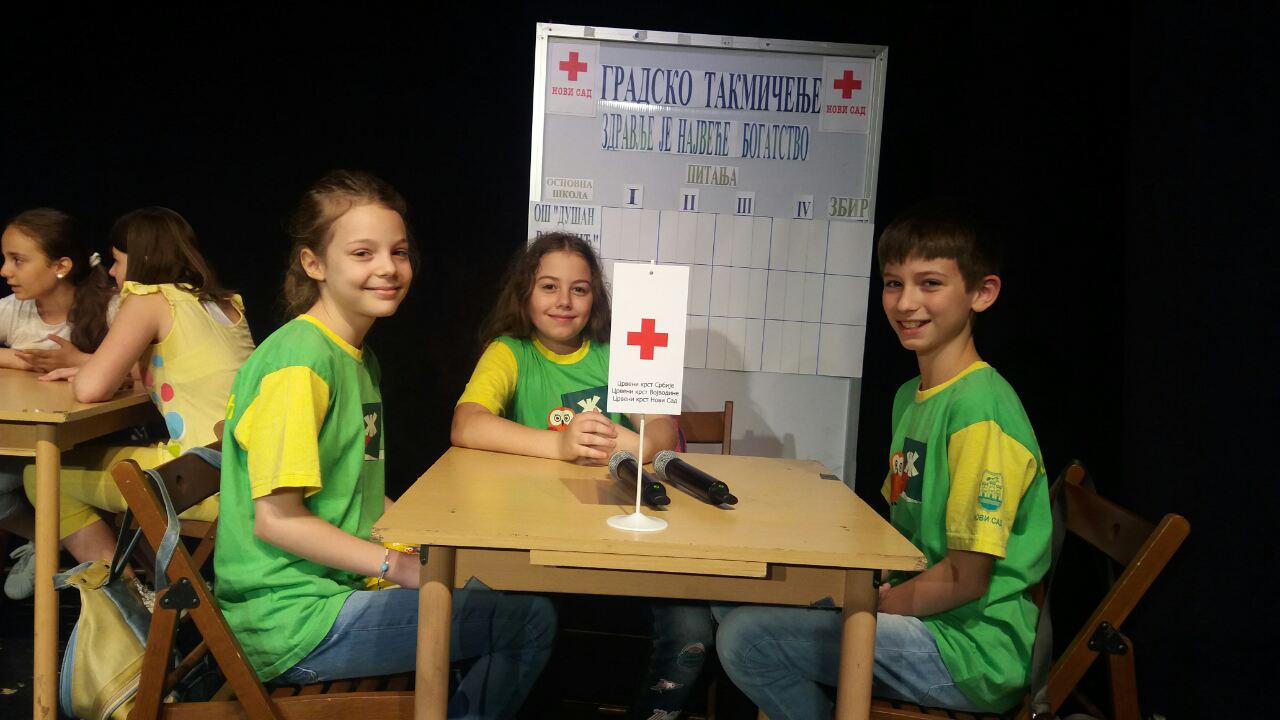 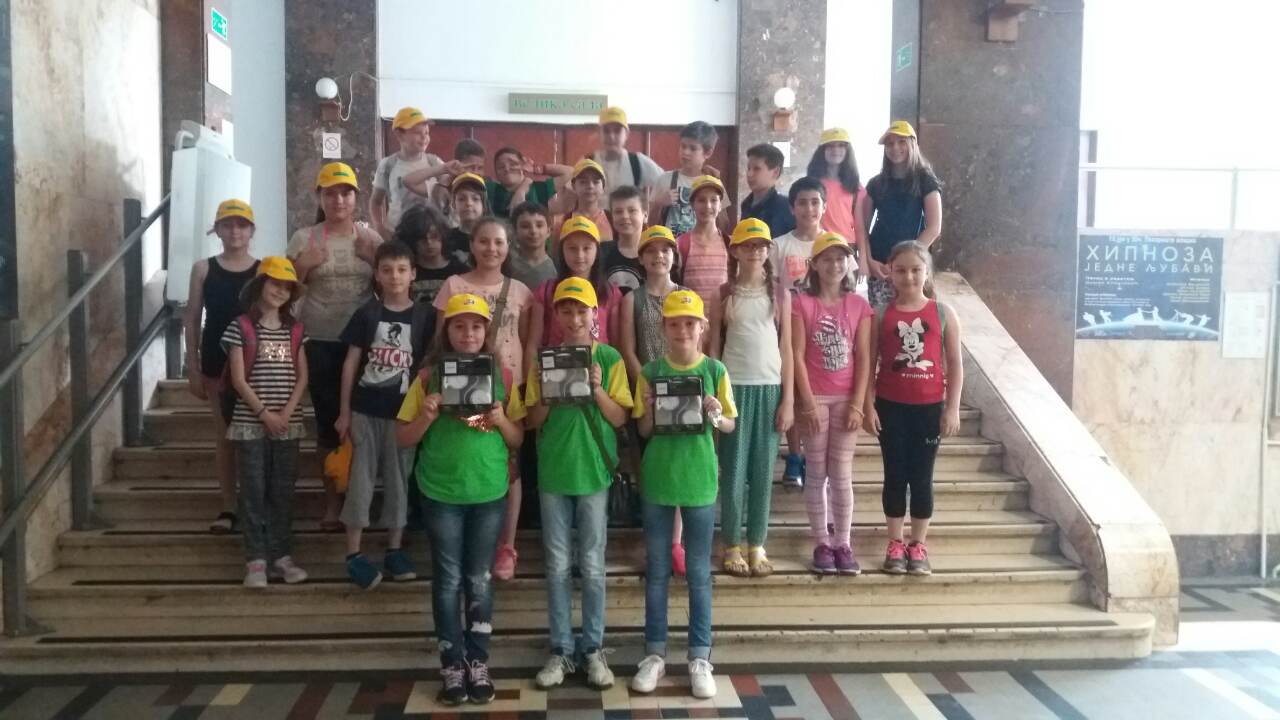 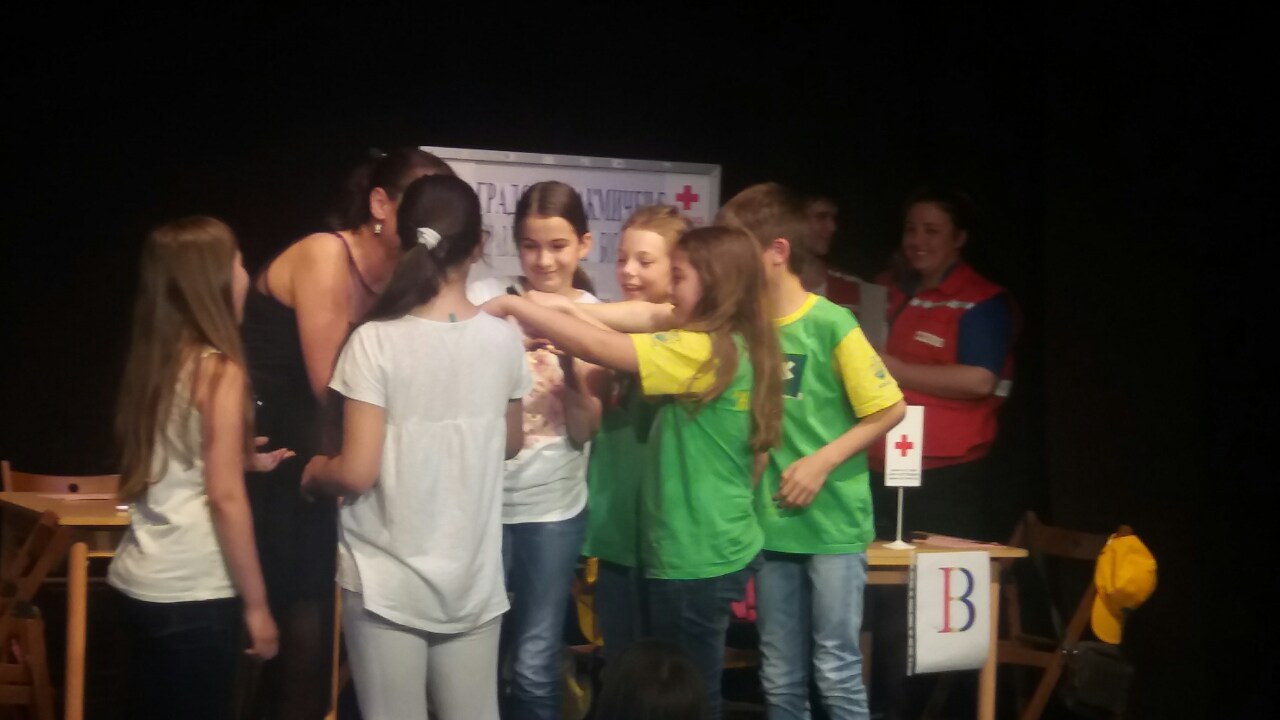 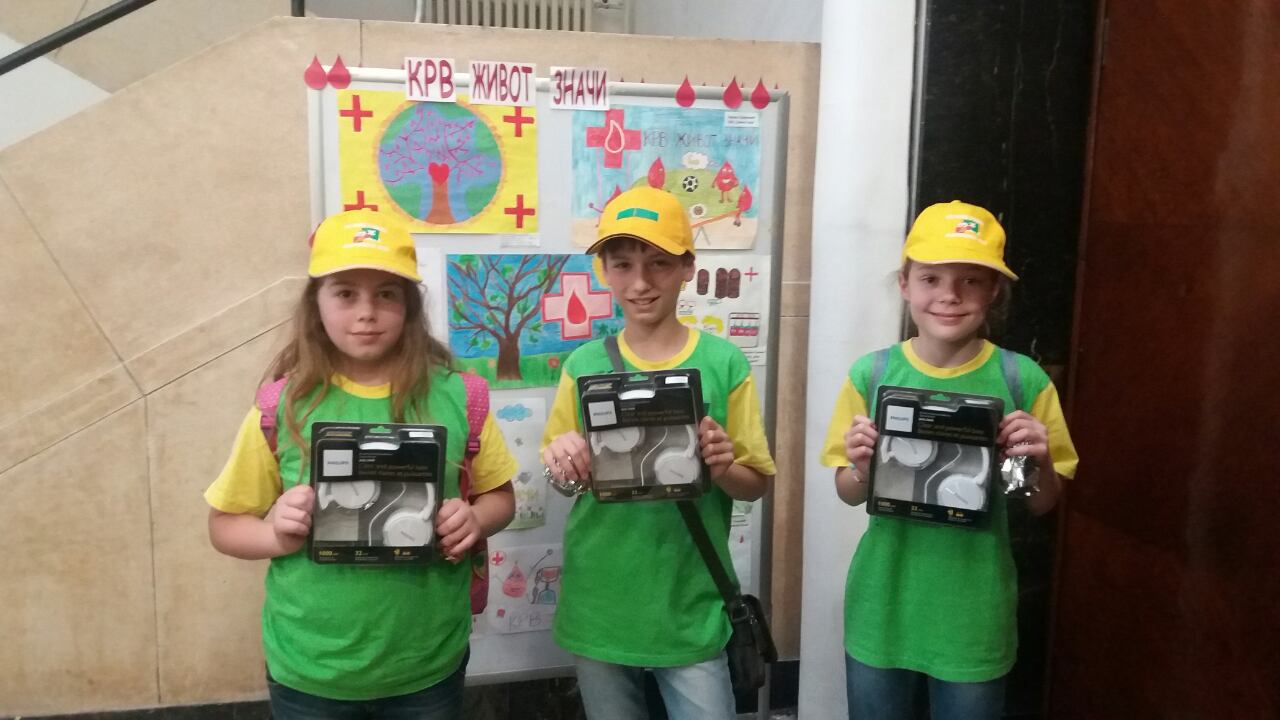 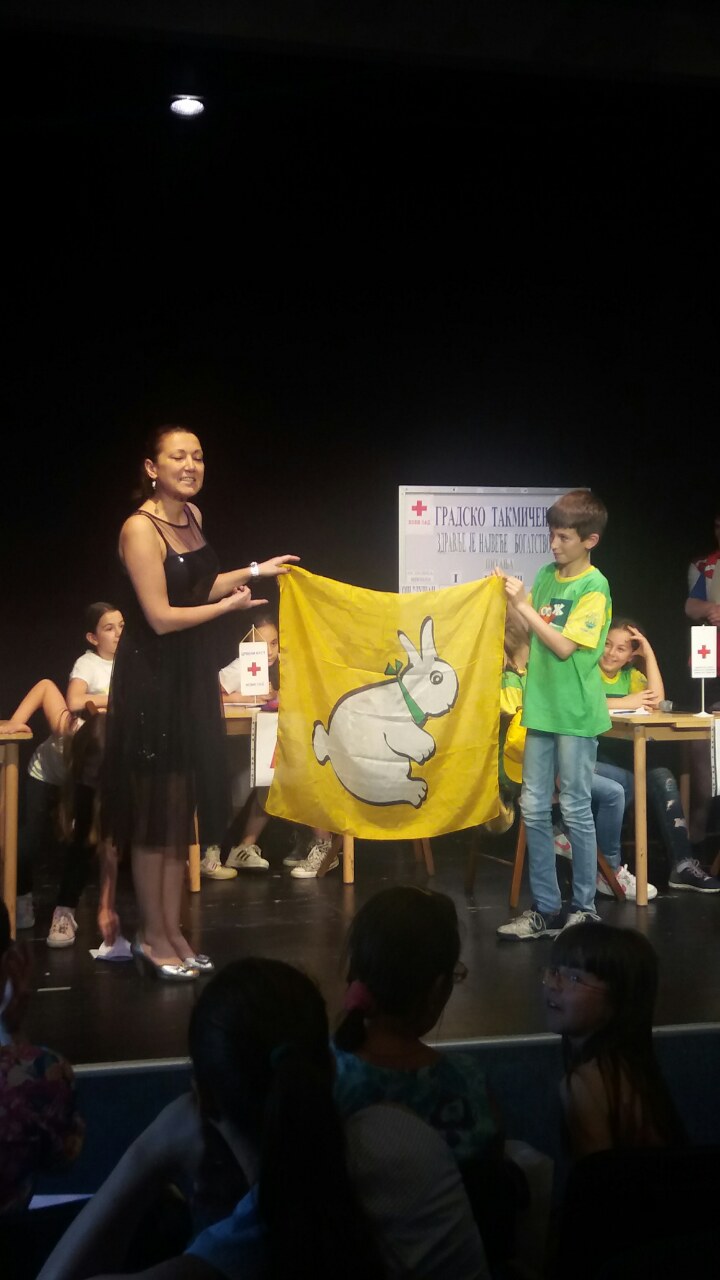 